Об утверждении Порядка определения части территории города Барнаула, на которой могут реализовываться инициативные проектыВ соответствии с Федеральным законом от 06.10.2003 №131-ФЗ «Об общих принципах организации местного самоуправления в Российской Федерации», Уставом городского округа – города Барнаула Алтайского края городская Дума РЕШИЛА: 1. Утвердить Порядок определения части территории города Барнаула, на которой могут реализовываться инициативные проекты (приложение).2. Комитету информационной политики (Андреева Е.С.) обеспечить опубликование решения в газете «Вечерний Барнаул» и официальном сетевом издании «Правовой портал администрации г.Барнаула».3. Контроль за исполнением решения возложить на комитет по законности и местному самоуправлению (Огнев И.В.).Приложение к решению городской Думыот ___________________ № _____ПОРЯДОКопределения части территории города Барнаула, на которой могут реализовываться инициативные проекты1.Общие положения1.1. Порядок определения части территории города Барнаула, на которой могут реализовываться инициативные проекты (далее – Порядок), разработан в соответствии с Федеральным законом от 06.10.2003 №131-ФЗ «Об общих принципах организации местного самоуправления в Российской Федерации», Уставом городского округа – города Барнаула Алтайского края и устанавливает процедуру определения и утверждения части территории города Барнаула, на которой могут реализовываться инициативные проекты (далее – территория реализации инициативного проекта).1.2. Понятия, используемые в настоящем Порядке, применяются в том же значении, что и в Порядке выдвижения, внесения, обсуждения, рассмотрения инициативных проектов, а также проведения их конкурсного отбора в городе Барнауле, утвержденном решением Барнаульской городской Думы.Органом местного самоуправления города Барнаула, ответственным за прием, организацию рассмотрения, обсуждения инициативных проектов, а также проведение их конкурсного отбора в городе Барнауле является администрация города Барнаула в лице комитета общественных связей и безопасности администрации города Барнаула (далее – Комитет).1.3. Инициативные проекты могут реализовываться в границах территории муниципального образования городского округа – города Барнаула Алтайского края, а также на части территории города Барнаула в пределах территорий проживания граждан:1) в границах территорий территориального общественного самоуправления;2) многоквартирного жилого дома;3) группы жилых домов (двух и более многоквартирных жилых домов);4) квартала в районах индивидуальной жилой застройки;5) населенного пункта на территории города Барнаула;6) территории, подведомственной сельской (поселковой) администрации;7) района города Барнаула;8) иных территорий проживания граждан.1.4. Определение территории реализации инициативного проекта и ее описание по заявлению инициаторов проекта устанавливается постановлением администрации города Барнаула об утверждении границ территории, на которой может реализовываться инициативный проект. 2. Определение территории реализации инициативного проекта2.1. В целях внесения инициативного проекта в соответствии с Порядком выдвижения, внесения, обсуждения, рассмотрения инициативных проектов, а также проведения их конкурсного отбора в городе Барнауле, утвержденным решением Барнаульской городской Думы, инициаторы проекта обращаются в Комитет с заявлением об определении территории реализации инициативного проекта, соответствующим требованиям, установленным пунктом 2.2. Порядка, по форме согласно приложению 1 к Порядку (далее – заявление), с приложением документов, указанных в пункте 2.3 Порядка.2.2. В заявлении указывается следующая информация:1) наименование инициативного проекта;2) краткое описание инициативного проекта;3) описание границ территории реализации инициативного проекта;4) адрес и (или) кадастровый номер (при наличии) земельного участка (земельных участков), на котором предполагается размещение объекта (объектов), предлагаемого в инициативном проекте;5) сведения об инициаторах проекта: фамилия, имя, отчество (при наличии), даты рождения, адрес места жительства, телефон (для случаев подачи заявления инициаторами проекта – физическими лицами); наименование, почтовый адрес органа территориального общественного самоуправления, фамилия, имя, отчество (при наличии), телефон руководителя органа территориального общественного самоуправления (для случаев подачи заявления инициаторами проекта – органами территориального общественного самоуправления);6) опись приложенных документов.В случае, если инициатором проекта является орган территориального общественного самоуправления, заявление подписывается руководителем органа территориального общественного самоуправления. В случае, если инициатором проекта является инициативная группа граждан, соответствующая требованиям, установленным Федеральным законом от 06.10.2003 №131-ФЗ «Об общих принципах организации местного самоуправления в Российской Федерации» и Порядком выдвижения, внесения, обсуждения, рассмотрения инициативных проектов, а также проведения их конкурсного отбора в городе Барнауле, утвержденным решением Барнаульской городской Думы, заявление подписывается каждым членом инициативной группы.2.3. К заявлению прилагаются следующие документы:1) копия документа, подтверждающего полномочия руководителя органа территориального общественного самоуправления (для случаев подачи заявления инициаторами проекта – органами территориального общественного самоуправления);2) схема границ территории реализации инициативного проекта, включающая указание адресообразующих элементов (населенный пункт, элемент улично-дорожной сети, элемент планировочной структуры, идентификационный элемент (элементы) объектов адресации, расположенных на территории реализации инициативного проекта), с графическим обозначением на ней земельного участка (земельных участков), указанного в подпункте 4 пункта 2.2 Порядка;3) согласие на обработку персональных данных каждого члена инициативной группы (для случаев подачи заявления инициаторами проекта – физическими лицами) (приложение 2).2.4. Комитет в течение 30 календарных дней со дня получения заявления:проверяет полноту, оформление, соблюдение порядка предоставления заявления и документов в соответствии с пунктами 2.2 и 2.3 Порядка, по результатам проведения проверки готовит проект постановления администрации города Барнаула об утверждении границ территории, на которой может реализовываться инициативный проект, либо, при наличии оснований, предусмотренных пунктом 2.5 Порядка, готовит письменный ответ об отказе в определении территории реализации инициативного проекта.2.5. Основаниями для отказа в определении территории реализации инициативного проекта являются:1) территория реализации инициативного проекта выходит за пределы территории муниципального образования городского округа – города Барнаула Алтайского края;	2) в границах территории реализации инициативного проекта уже реализуется иной аналогичный инициативный проект;	3) виды разрешенного использования земельного участка (земельных участков), указанного в подпункте 4 пункта 2.2 Порядка, не соответствуют целям инициативного проекта;4) земельный участок (земельные участки), указанный в подпункте 4 пункта 2.2 Порядка, не находится в муниципальной собственности или не является земельным участком (земельными участками), государственная собственность на который не разграничена;5) реализация инициативного проекта противоречит федеральному законодательству, законодательству Алтайского края либо муниципальным правовым актам города Барнаула;6) представленные заявление и документы не соответствуют требованиям, установленным пунктами 2.2 и 2.3 Порядка.2.6. Комитет обеспечивает направление копии постановления администрации города Барнаула об утверждении границ территории, на которой может реализовываться инициативный проект, либо письменного ответа об отказе в определении территории реализации инициативного проекта не позднее двух рабочих дней со дня их принятия инициаторам проекта по адресу, указанному в заявлении.2.7. Постановление администрации города Барнаула об утверждении границ территории, на которой может реализовываться инициативный проект, подлежит обязательному опубликованию в порядке, установленном для официального опубликования муниципальных правовых актов, и вступает в силу со дня его принятия, если иное не предусмотрено в самом постановлении.2.8. Отказ в определении территории реализации инициативного проекта не является препятствием к повторному представлению в администрацию города Барнаула заявления и документов для определения указанной территории, при условии устранения препятствий, послуживших основанием для отказа. 2.9. Отказ в определении территории реализации инициативного проекта может быть обжалован инициаторами проекта в установленном законодательством порядке.Приложение 1к Порядку определения части территории города Барнаула, на которых могут реализовываться инициативные проектыЗАЯВЛЕНИЕоб определении и утверждении территории реализации инициативного проекта1. Наименование инициативного проекта: ______________________________2. Краткое описание инициативного проекта ____________________________3. Адрес и (или) кадастровый номер (при наличии) земельного участка (земельных участков), на котором предполагается размещение объекта (объектов), предлагаемого в инициативном проекте _____________________4. Сведения об инициаторах проекта: ___________________________________________________________________________________________________(наименование органа территориального общественного самоуправления, почтовый адрес органа территориального общественного самоуправления, фамилия, имя, отчество (при наличии), телефон руководителя органа территориального общественного самоуправления / фамилия, имя, отчество (при наличии) всех членов инициативной группы, даты рождения, адрес места жительства, телефон)Просим определить и утвердить часть территории города Барнаула для реализации указанного инициативного проекта в следующих границах:____________________________________________________________________________________________________________________________(описание границ территории реализации инициативного проекта)Результат рассмотрения заявления просим направить по почте:(почтовый адрес)К заявлению прилагаются следующие документы: 1) копия документа, подтверждающего полномочия руководителя органа территориального общественного самоуправления (для случаев подачи заявления инициаторами проекта – органами территориального общественного самоуправления) на ___ л. в ___ экз.;2) схема границ территории реализации инициативного проекта, включающая указание адресообразующих элементов (населенный пункт, элемент улично-дорожной сети, элемент планировочной структуры, идентификационный элемент (элементы) объектов адресации, расположенных на территории реализации инициативного проекта), с графическим обозначением на ней земельного участка (земельных участков), указанного в подпункте 4 пункта 2.2 Порядка, на ___ л. в ___ экз.;3) согласие на обработку персональных данных каждого члена инициативной группы (для случаев подачи заявления инициаторами проекта – физическими лицами) на ___ л. в ___ экз. «___» __________________20___г. (дата подачи заявления)Приложение 2к Порядку определения части территории города Барнаула, на которых могут реализовываться инициативные проектыВ комитет общественных связей и безопасности администрации города БарнаулаСОГЛАСИЕна обработку персональных данныхФамилия __________________________________________________________Имя ______________________________________________________________Отчество (при наличии) _____________________________________________(фамилия, имя, отчество (при наличии) члена инициативной группы)Реквизиты документа, удостоверяющего личность: №_______ серия ________ выдан _____________________________________________________________(дата выдачи и орган, выдавший документ, удостоверяющий личность)Место жительства: __________________________________________________(индекс, населенный пункт, улица, номер дома, квартиры)Дата рождения: ___________________________Даю свое согласие на обработку моих персональных данных (далее – согласие) в соответствии с требованиями Федерального закона от 27.07.2006 № 152-ФЗ «О персональных данных». Персональные данные предоставлены для обработки с целью рассмотрения представленного мною заявления об определении и утверждении части территории города Барнаула, на которых может реализовываться инициативный проект (далее – заявление) в соответствии с Порядком определения части территории города Барнаула, на которых могут реализовываться инициативные проекты, утвержденным решением Барнаульской городской Думы.Настоящее согласие предоставляется мной на осуществление действий в отношении моих персональных данных, которые необходимы для достижения указанных выше целей, включая сбор, запись, систематизацию, накопление, хранение, уточнение (обновление, изменение), извлечение, использование, передачу (распространение, предоставление, доступ), обезличивание, блокирование, удаление, уничтожение персональных данных, указанных в заявлении и согласии.Согласие действует бессрочно. В случае отзыва настоящего согласия обязуюсь направить письменное заявление в комитет общественных связей и безопасности администрации города Барнаула с указанием даты прекращения действия согласия.«___» __________________20___г. ______________ _____________________(дата подачи согласия) 			      (подпись)		(фамилия, имя, отчество (при наличии) члена инициативной группы)Российская Федерация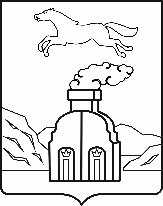 Барнаульская городская ДумаРЕШЕНИЕот	№	Председатель городской Думы                               Г.А.БуевичГлава города                                          В.Г.ФранкВ комитет общественных связей и безопасности администрациигорода БарнаулаФамилия, имя, отчество (при наличии) и подпись руководителя органа территориального общественного самоуправления /Фамилия, имя, отчество (при наличии) и подписи каждого члена инициативной группы 